World Book DayMiss Rhodes and Miss Helliwell are so excited to share this special day with you, whether at home or in school. The resources for today’s activities are as follows:PaperPencilA potato (or a hard-boiled egg) - If you don’t have either of these you can use plain paperYear 3Year 39-109.15-10-Live sessionRuby’s WorryDress as your favourite book character. Click on the link in the Teams Calendar10-11Ruby’s Worry follow-up task.Miss Helliwell and Miss Rhodes will go through this task with you during the live session. All you will need is some paper and a pencil.Roll on the wall.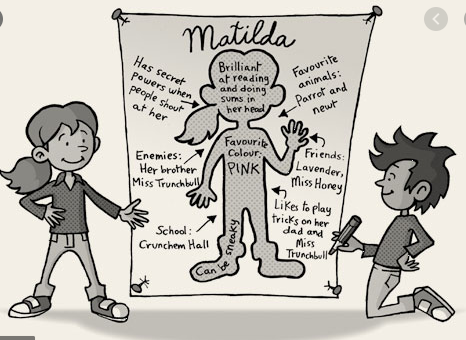 11-12Design your own story setting.For this task, we would like you to create your own story setting using an old shoe box, cereal box or paper. Whichever you have to hand you can use.We would like you design your story setting using the 5 senses. What would we see, hear, smell, feel and touch in your setting? What kind of genre is your story? Does the setting match the genre?It may help to draw your setting first, then create it using materials. If you are struggling to think of an idea, you can always recreate a setting from a story you already know.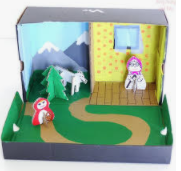 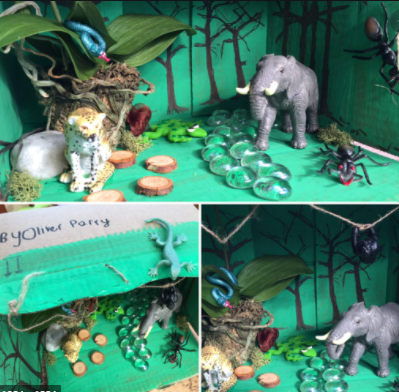 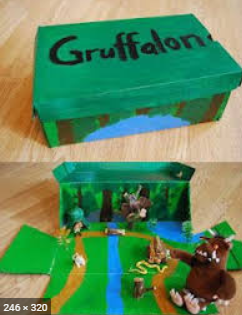 Once you have completed your setting, take a picture and send to your teacher. We look forward to seeing your creative ideas.12-1A-peeling charactersThink about your favourite character from a story. What features make them unique and instantly recognisable? Is it the scar and glasses of Harry Potter? The terrible teeth in terrible jaws of the Gruffalo?Your task is to recreate your favourite character on a potato, take a picture of it and then send to your teacher. Below are some different examples of a-peeling characters. Can you guess any of them?You can be as creative as you like when creating your character but remember to think about what makes your character unique.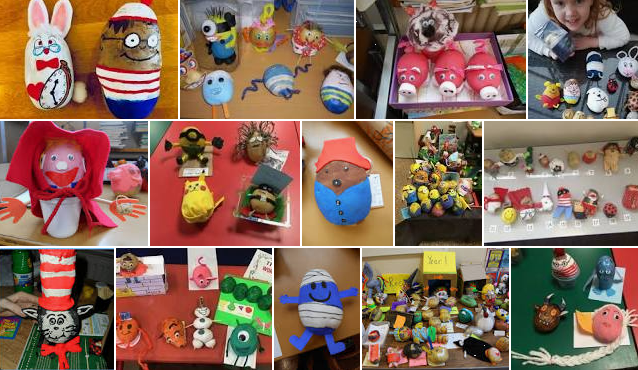 If you don’t have a potato, please don’t worry. You can use alternatives including a hard-boiled egg or simply drawing your character on paper.We look forward to seeing your pictures!1-2A live performance of ‘When Thor went fishing’ Hoglets Theatre Group will be beaming into our school for a live performance for KS2 the story of When Thor went fishing - This is a workshop from with Gemma Curry, about overcoming challenges. The event will be shown live simultaneously to the children at school and at home. The only screen the children will see will be Gemma performing. Gemma will be able to see the children as the audience and for interaction only. The performance will run from 1-1.45pm and can be joined at home via Zoom. The details you will need to join are below: Join Zoom Meeting https://us02web.zoom.us/j/86772945043?pwd=TGg5d2ZCUzZCSGY4THVValc1K3ZMZz09 Meeting ID: 867 7294 5043 Passcode: Thor1 2-2.30Mrs Parr’s competitionsBook reviews and design your own reading corner.